Attendees: Carol Mack, Matt Berger, Mike Lithgow, Alex Laughery, Forrest Ownbey, Adam Gebauer, David Marcell, Matt Hobbs (?)RTCA Virtual: Steph Stroud, Alex StonePhone: Mike JensenWelcome and IntroductionsUpdate: Kalispel DNR applied for funding from conservation district for engineering to design water system for nursery (overflow from pond to nursery). Stay tuned for update about approval.Community Forest Plan and meeting notes are now on the Kalispel Tribe website. Decision MakingDecision making was discussed for the 6-9 month period that this short term advisory committee will be together. A new decision process will be worked out for the organization that manages the Community Forest after this implementation strategy planning process is over. Mike shared that as land owners the Kalispel Tribe has ultimate decision making authority, but the AC can use an activity to come to a consensus to advise. Mike brought green, red, and yellow flash cards to use to express agreement/support or lack of support on a decision. Green=AgreeRed= Don’t agreeYellow= Not ideal, will supportWe can use the flashcards to express ourselves from now on!Vision and Mission Statements: Recruiting Poets and Artists!A Vision statement is a description of a shared future state; what the future will look and feel like.A Mission statement describes the organization created to achieve the Vision. Goals are steps taken by the organization to achieve the Mission. The group discussed the value of having a vision statement The group reviewed two RTCA projects and their Vision/Mission Statements—one from a park prescription program in Bellingham and the Concrete Trails System in Concrete, WA. We reviewed some of the language that came from our last meeting’s brainstorming exercise. Some recurring themes include hands-on education, a destination or overnight facility for groups, web-based resources for educators, a community resource to connect local experts, connecting families to the forest and tradition, job training, logging rescue, fire dept training, hiking/outdoor recreation, a place for all ages, clean air and water, positive lifestyle choices, and a place for improved mental and physical health. Reaching out for volunteers to craft vision and mission statements—Mike Jensen and David Marcell have volunteered. Thank you! Another local resource for a Vision/Mission is the Dishman Hills Conservancy. Timeline and Workplan: Reviewed proposed timeline and work plan: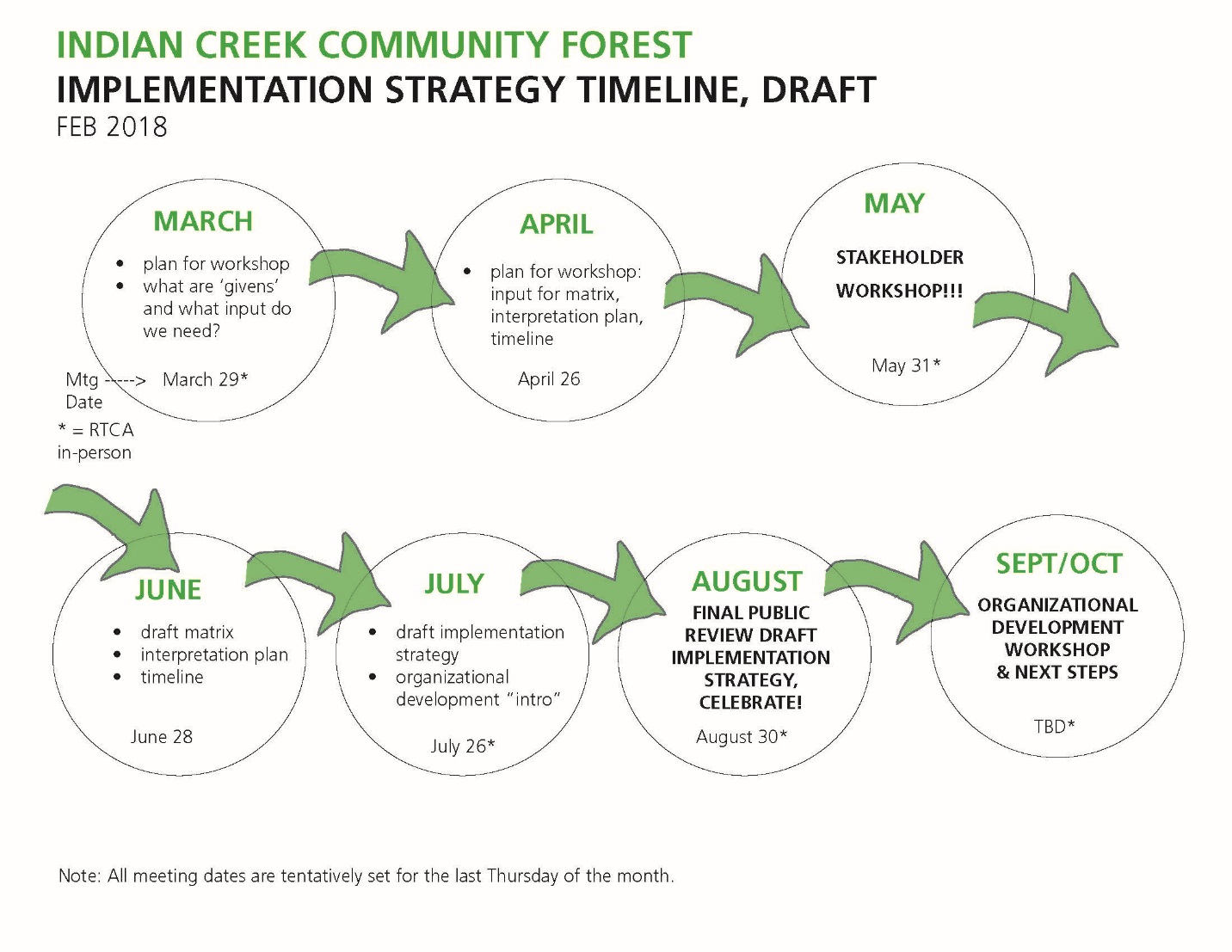 How to build community connections/networking into the process as we go?Most important date: Stakeholder/community workshop to be held in May. Purpose & outcome? (engage community, raise awareness & input on aspects of programs and management that we control)Discussed how it was important to go above and beyond to advertise workshop to make sure a lot of people know about it. Recently there has been an increase of new environmental groups in the community due to proposed smelter facility Possibility of creating a workshop brochureCould hold the workshop at the Camas Center—could capture parents with children at day care during the day, and teachers and students at nightPotential drone footage for workshop?Share the givens & expectations (what’s already planned for Community Forest, “the box”, where are we starting from)?Will want to reach out to stakeholders we identified at last meetingYouth engagement component (NPS can visit classrooms if need be) Potential tribal participation?Ideas to discuss at workshop: potential opportunities for studies, programs to support citizen scienceHow can we make this an appealing workshop?Incentives for participants: free passes to Camas Center or other paid stipend? Do we need to provide accommodations (best time of day, food, childcare, translation, etc.)? Speakers, presenters? Lucas (tree climber) is energetic and has expressed interestNext Steps based on TimelineSave the dates for upcoming AC Meetings (Last Thursdays):March 29 (RTCA in person) Draft of Vision and Mission statements from Mike and DavidBrainstorm ideas for publicity of workshopDiscuss potential presentation from Lucas (tree climber)Gary (graphic designer) to discuss Community Forest logo, color scheme, fontsContinue planning for workshopApril 26Plan for workshopGraphic design updateMay 31 (RTCA in person) STAKEHOLDER WORKSHOP Gather input for CF, interpretation/storytellingYouth engagement?Refine graphic design? June 28 – Maybe held at Indian CreekUse feedback from the workshop to create a draft matrix for CFDraft Interpretation plan Drafting funding planDraft timeline July 26 (RTCA in person)—Maybe held at Indian CreekDraft implementation strategies1 hour intro into organizational development (what will the organization look like going forward?)August 30 (BBQ, RTCA in person)—Held at Indian Creek (May not have DNR) Finalize implementation strategyCelebrate with BBQ!Showcase of public review draftEngage the community/stakeholdersSept/Oct (RTCA in person)Organization going forward Good of the Order (10 mins) AllLarger community events and updatesNorth American Environmental Education Conference in Spokane